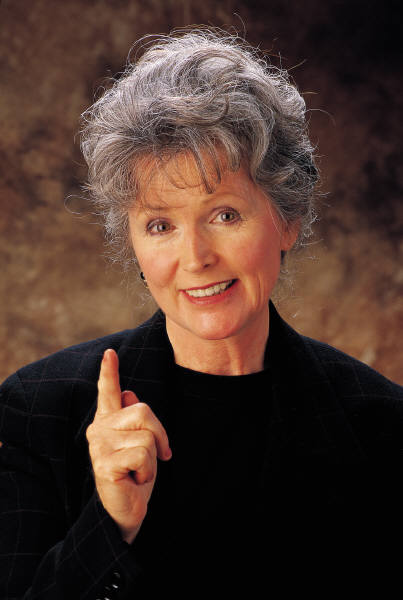 First, always contact the Office of Financial Institutions (OFI) to ensure that the investment product and your investment professional are properly registered with the State Of Louisiana.     Before investing any money, ask yourself:What are my investment goals?  Are you primarily interested in:          Long-term growth	  A steady income stream	       Some combinations of these          Tax savings                         Quick profitHow much can I afford to invest, and how much can I afford to lose? ________________________________________________________________________________________________________________________Can you afford to lose all of the money you plan to invest?Do you have sufficient cash reserves that can be acquired immediately in case of personal emergency? 
A six-month cash reserve is recommended before making investments.Research the Investment:Is it registered with the Louisiana Office of Financial Institutions?Have I received, read, and understood a written prospectus or other offering documents for this investment? Are there limitations on the resale of these securities? _____________________________________________________________________________________________________________________________________What is the history and past performance of the investment? _________________________________________________________________________________________________________________________________________________________________________________________________________________________How does the company intend to use my money or how are the proceeds from the sale of the investment going to be used by the company? ______________________________________________________________________________________________________________________________________________________Have all the risks involved with the investment been explained to me? ________________________________Have I been told that the principal amount is insured from loss? If so, through whom is it insured? _________________________________________________________________________________________Have I been told that interest or return on investment is guaranteed? If so, how is it guaranteed? _________________________________________________________________________________________Will I receive a monthly statement of my account? Who provides that statement? _______________________________________________________________________________________________________________Who will handle my investment? ______________________________________________________________Will you be provided with at least (3) references who have had this investment for at least one year? 1._______________________________________________________________________________________2._______________________________________________________________________________________3._______________________________________________________________________________________Research the Company Offering the Investment Is the company registered with the Louisiana Secretary of State? If not, in which state is the company incorporated?______________________________________________________________________________Where is the company physically located?________________________________________________________What is the primary nature of the company’s business?_______________________________________________________________________________________________________________________________________Research the Company (Continued)How long has the company been in business?_____________________________________________________How long has the company been offering this particular investment?__________________________________What is the history and past performance of the company?____________________________________________________________________________________________________________________________________Have I received a reliable and current financial statement of the company?_____________________________Has the company ever filed bankruptcy?_________________________________________________________Have there been any complaints or administrative proceedings filed against the company? __________________________________________________________________________________________________________Are there any past or pending regulatory violations or penalties against the company? ___________________Has there been any civil litigation filed against the company? ________________________________________Have I been provided with any biographical information about the officers, directors, and other personnel of the company? ______________________________________________________________________________Research the Salesperson Offering the InvestmentIf the investment professional is a stockbroker, securities broker-dealer or investment adviser representative, ASK:FULL LEGAL NAME ____________________________________       CRD # (ASK for it!) ___________________Is the salesperson registered with the Louisiana Office of Financial Institutions?Is the salesperson registered with the Financial Industry Regulatory Authority (FINRA)?Is the salesperson registered with the Securities and Exchange Commission (SEC)?How long has the salesperson been with this company? ____________________________________________How long has the salesperson been in the business of selling investments?_____________________________How long has the salesperson been selling this particular investment?_________________________________Have there been any complaints or administrative proceedings filed against the salesperson?________________________________________________________________________________________________________Are there any past or pending regulatory violations or penalties against the salesperson? _________________Has there been any civil litigation filed against the salesperson? ______________________________________Has the salesperson ever filed bankruptcy?_______________________________________________________Have I been provided with any biographical information about the salesperson?_________________________Have I been provided with the educational and professional credentials of the salesperson? _______________Will the salesperson provide you with at least three references who have been clients for at least two years? 1.________________________________________________________________________________________2.________________________________________________________________________________________3.________________________________________________________________________________________*Reprinted, with modifications, from NASAA (North American Securities Administrators Association) at www.nasaa.org. This form can also be found on OFI’s web site at www.ofi.la.gov/SecuritiesInvestorEd.htm. Other Sources of InformationOFI’s new Investor Education section at www.ofi.la.gov/SecuritiesInvestorEd.htmNorth American Securities Administrators Association (NASAA) at www.nasaa.org/investor-education Financial Industry Regulatory Authority (FINRA)  www.finra.org AND www.saveandinvest.org for Military Members & Families and Investors over 55Securities and Exchange Commission (SEC)  www.sec.gov  SEC’s database of public company filings at www.sec.gov/edgarAmerican Association of Retired Persons at www.aarp.org/money